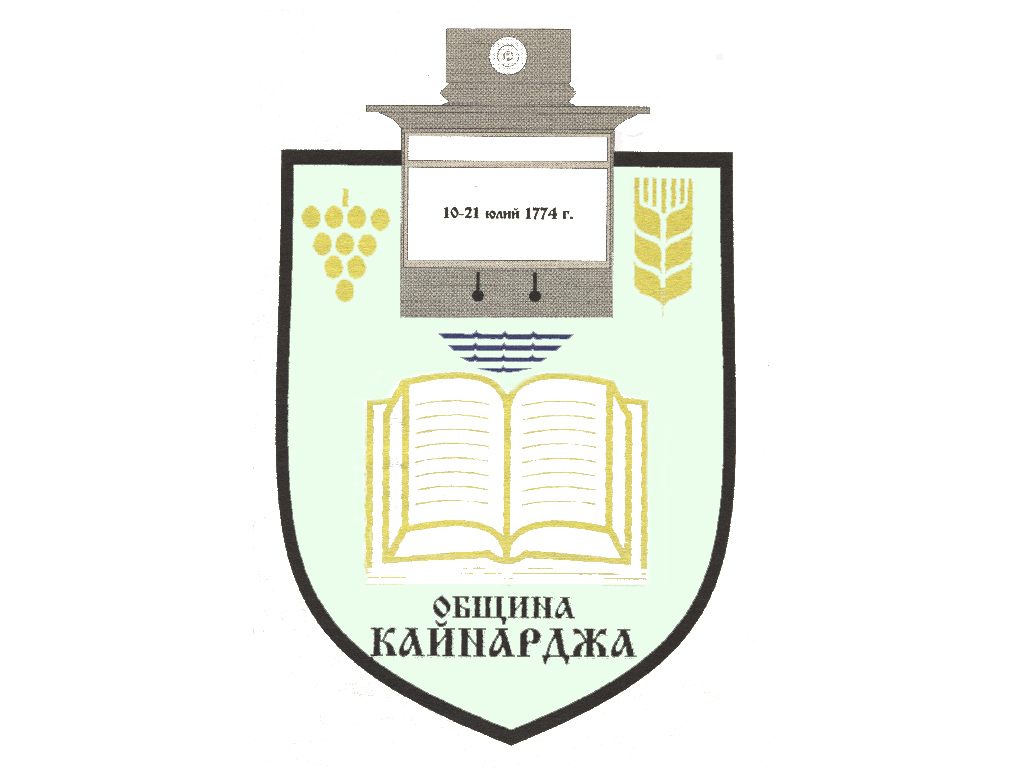 ЗАПОВЕД№ РД 09-169/21.03.2020	На основание чл. 44, ал. 2 от ЗМСМА и във връзка с чл. 63, ал. 1 от Закона за здравето и във връзка с усложняващата се епидемична обстановка, свързана с разпространението на COVID-19 на територията на страната и обявеното с Решение от 13.03.2020 г. на Народното събрание на Република България извънредно положение и Заповед № РД-01-143/20.03.2020 г. на министъра на здравеопазванетоНАРЕЖДАМ:	I. Въвеждам следните противоепидемични мерки на територията на община Кайнарджа, считано от 00.00 часа на 21.03.2020 г.	1. Преустановяват се посещенията на паркове, градски градини, спортни и детски площадки и съоръжения на открити и закрити обществени места.	2. Органите на МВР ще организират контролно-пропусквателни пунктове на входно-изходните пътища на областните центрове и ще извършват проверка на целта на пътуването на гражданите.	3. През контролно-пропусквателните пунктове по т. 2 се пропуска преминаването на лица само в случаи на неотложност на пътуването, наложено от полагане на труд в населеното място, здравословни причини на пътуващия или негови близки, завръщане на настоящия или постоянен адрес. Това се удостоверява със служебна бележка от работодателя или служебен документ – карта, медицински документ, документ за самоличност.	II. Забранява се на лица до 60 годишна възраст да посещават хранителните магазини и аптеките във времето от 8.30 до 10.30. часа всеки ден.	III. Заповедта да се съобщи на кметовете на кметства и кметските наместници, които да уведомят населението в населеното място за което отговарят.	IV. Мерките са в сила до изричната им отмяна. ЛЮБЕН СИВЕВКмет на община Кайнарджа